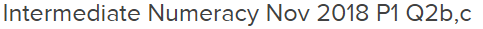 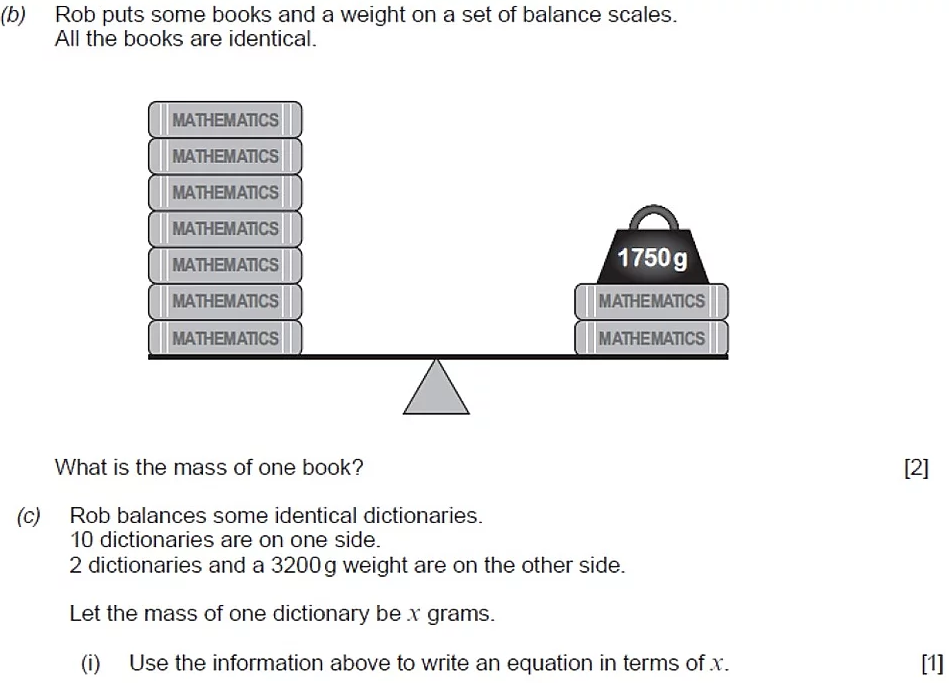 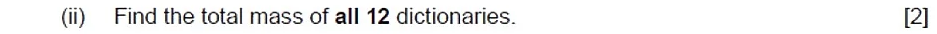 _________________________________________________________________________________________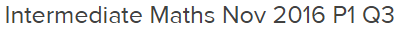 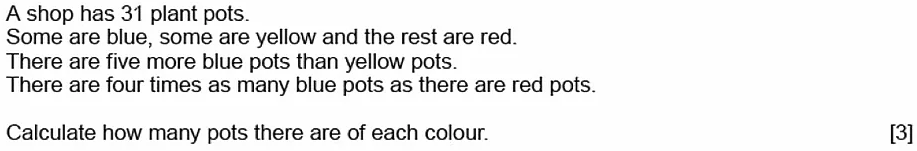 ___________________________________________________________________________________________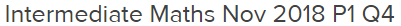 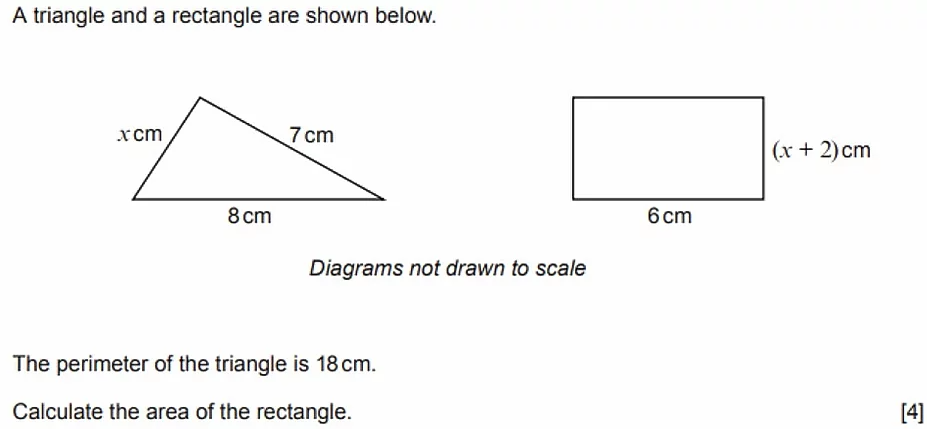 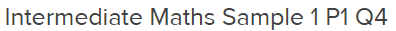 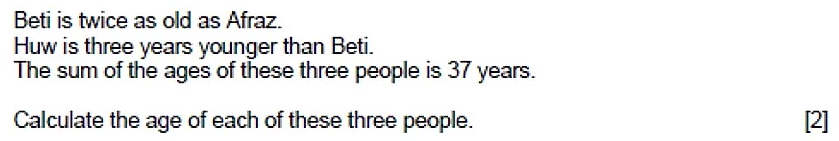 ___________________________________________________________________________________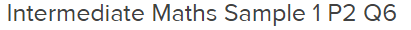 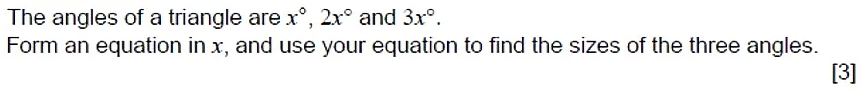 _______________________________________________________________________________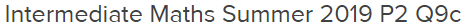 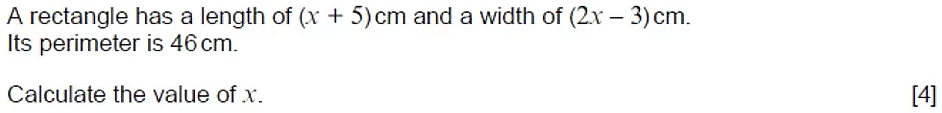 __________________________________________________________________________________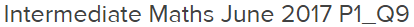 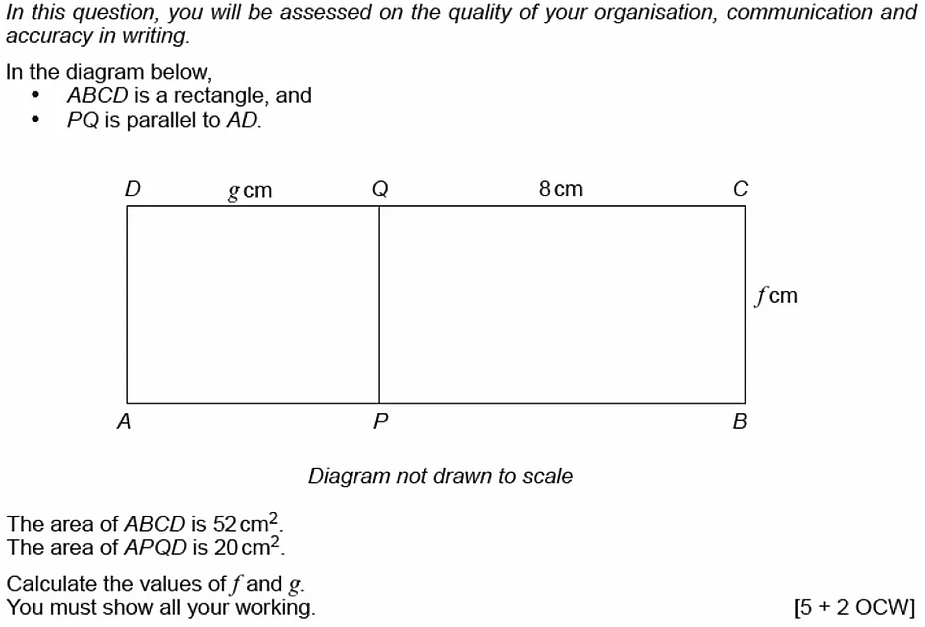 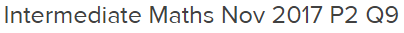 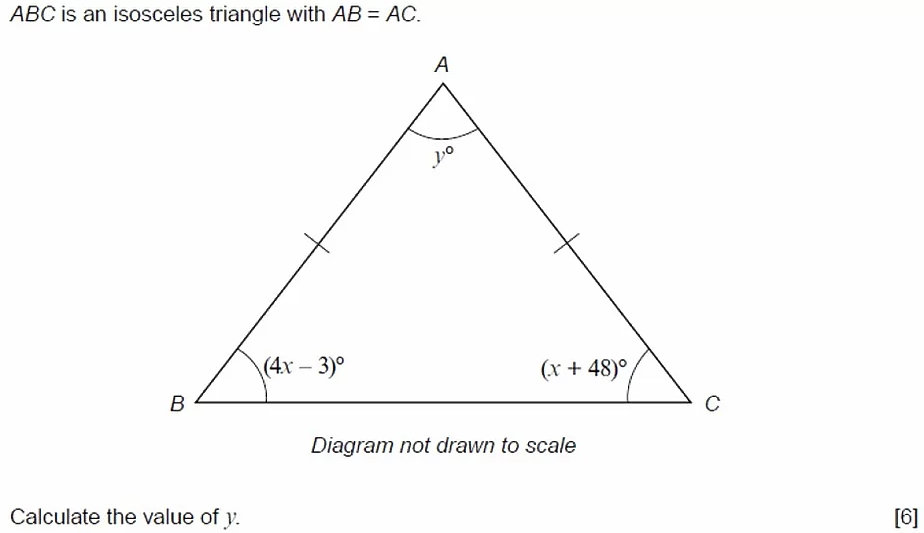 ______________________________________________________________________________________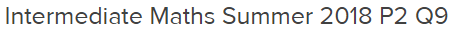 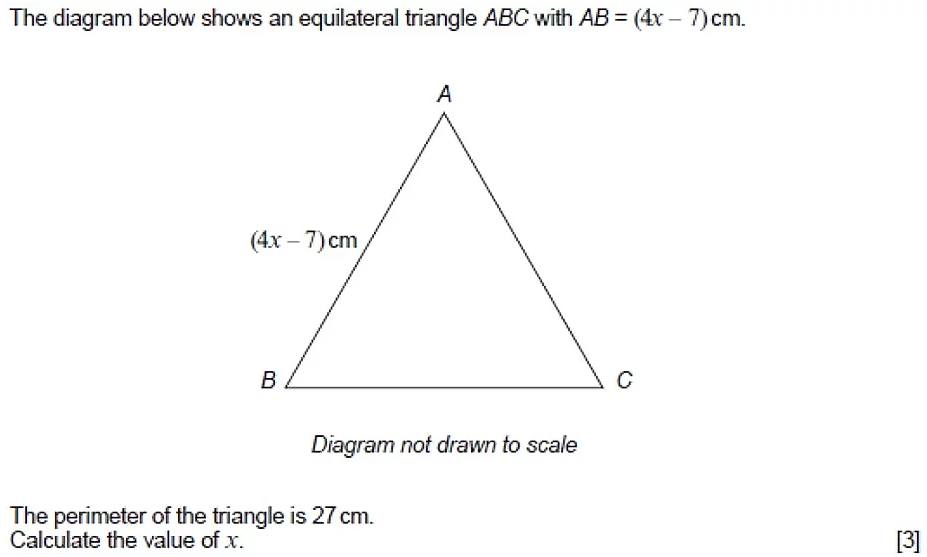 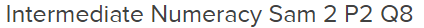 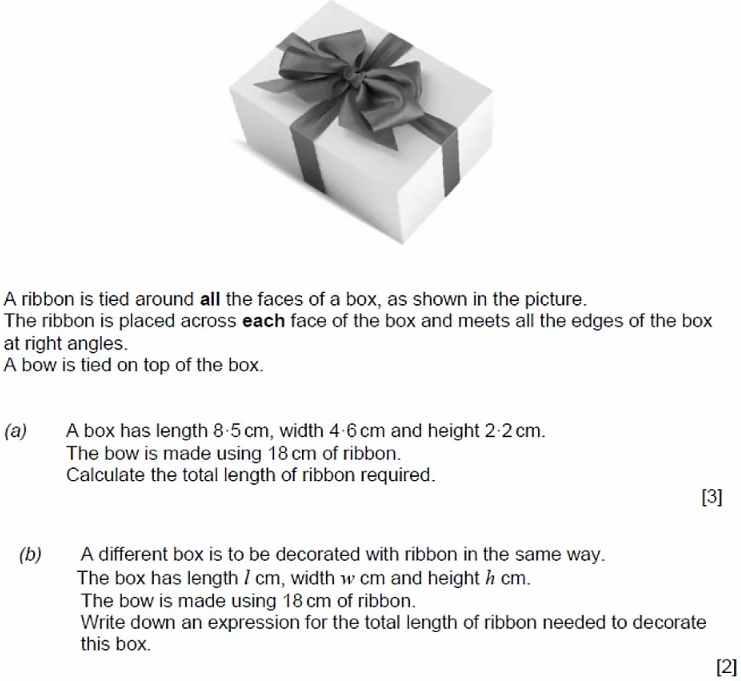 ___________________________________________________________________________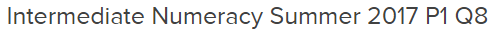 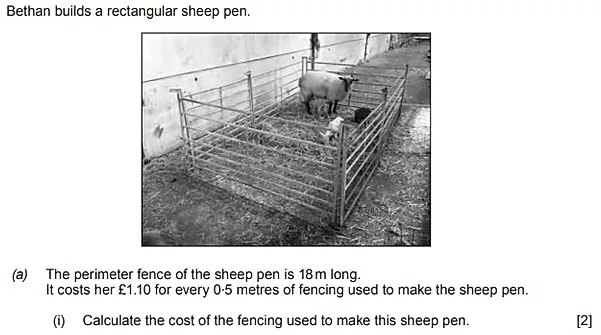 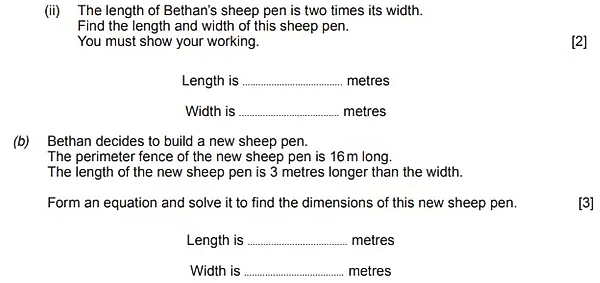 ____________________________________________________________________________________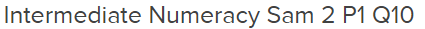 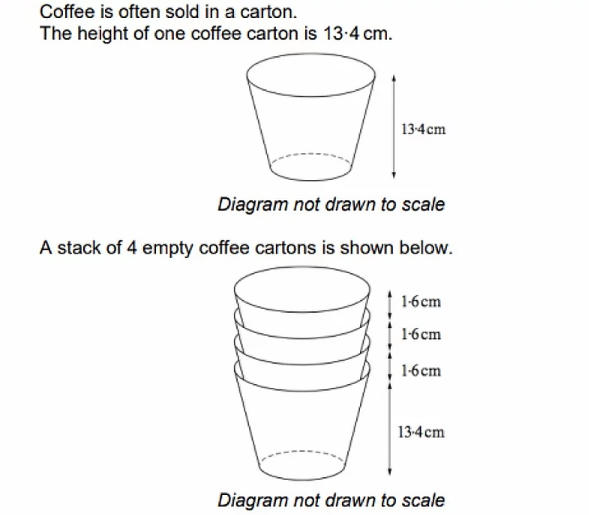 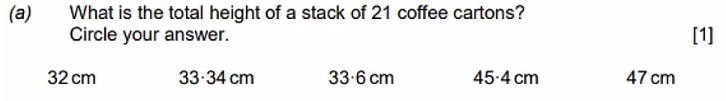 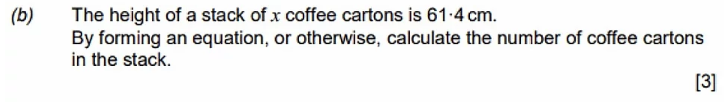 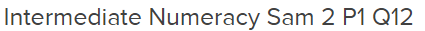 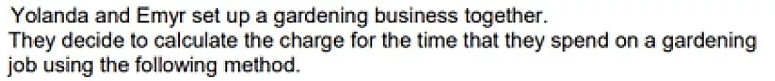 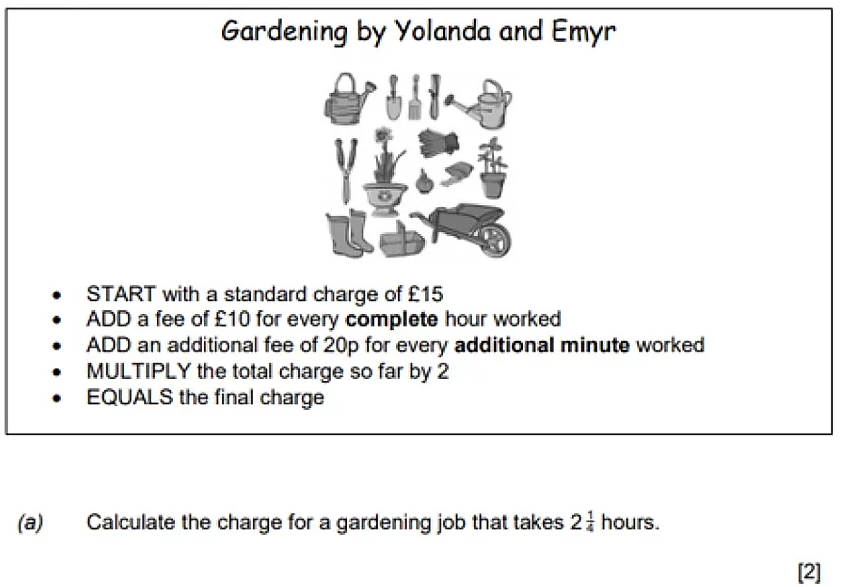 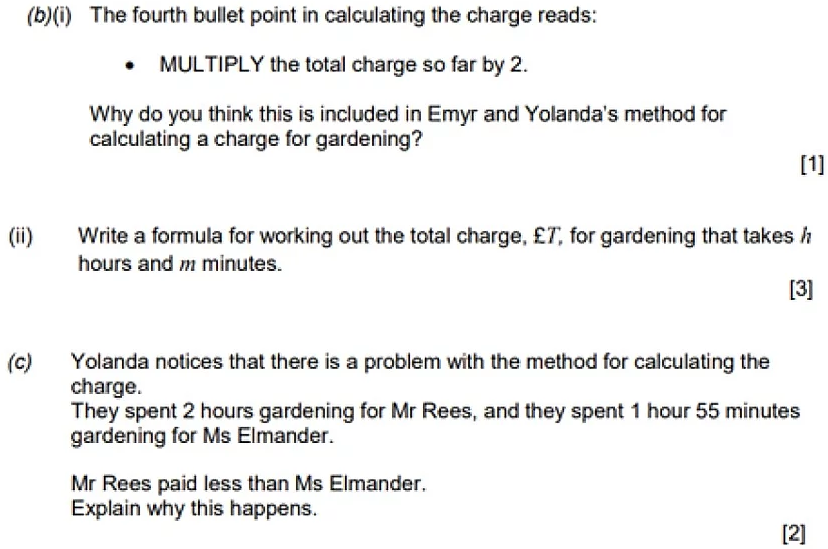 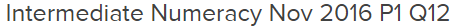 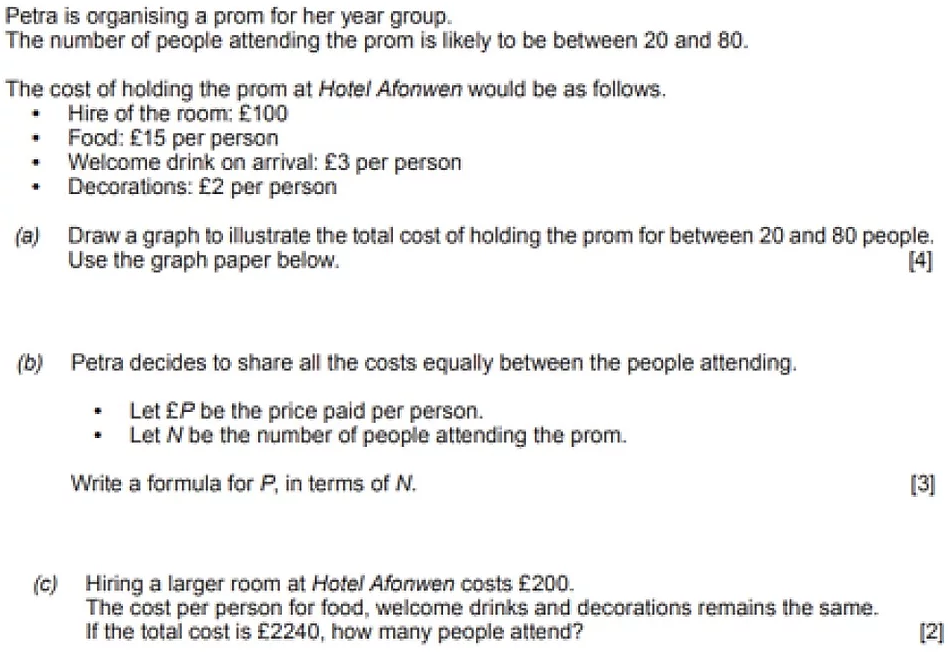 ______________________________________________________________________________________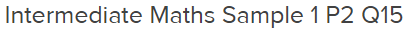 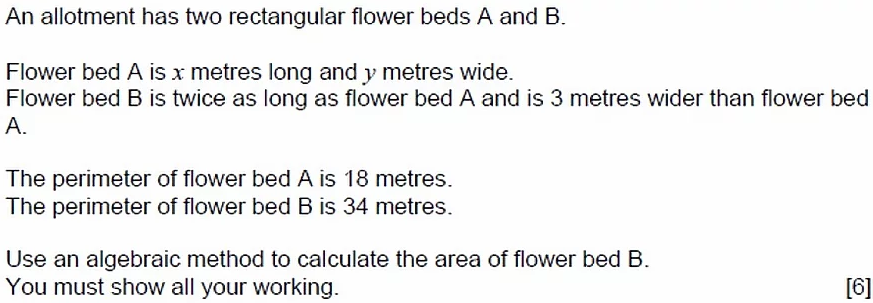 _____________________________________________________________________________________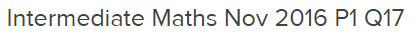 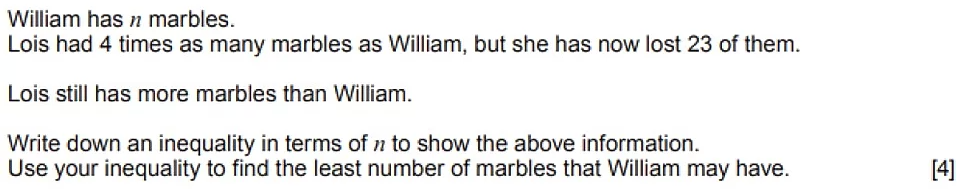 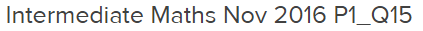 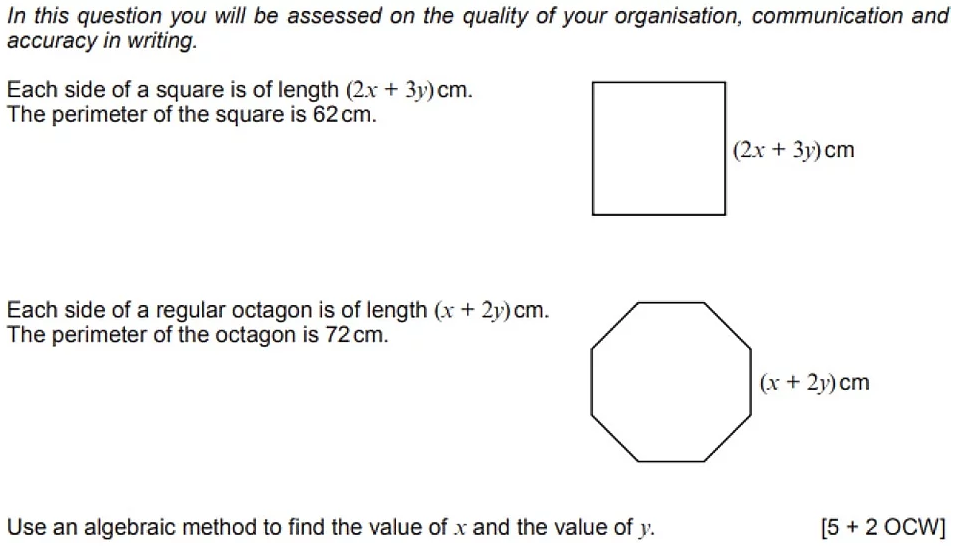 _________________________________________________________________________________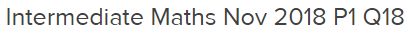 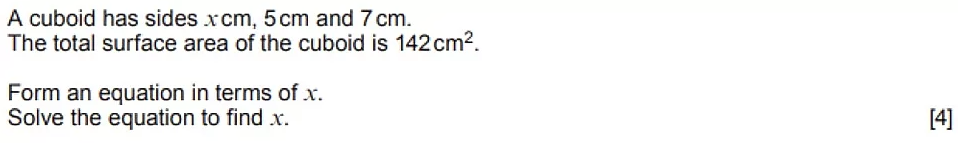 _______________________________________________________________________________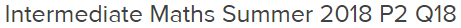 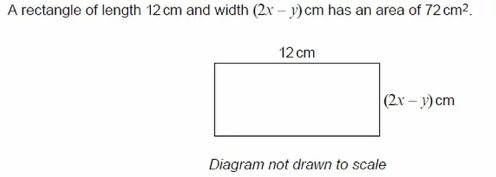 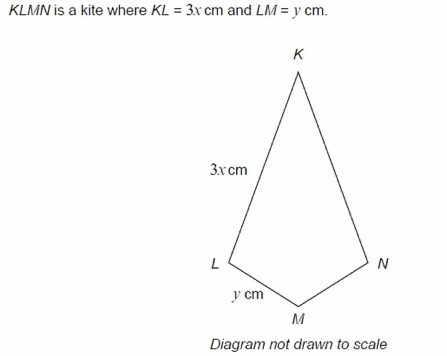 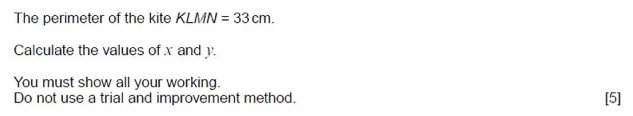 ______________________________________________________________________________________